FINANSOAKTYWNI – MISJA PLANUJEMY BUDŻETZadanie: Napisz krótki projekt inwestycji  możliwej/ potrzebnej do zrealizowania na terenie naszej gminy lub regionu – propozycję wykorzystania budżetu obywatelskiego w wysokości 100.000 zł. ( Może ogródki deszczowe, może parki rowerowe, może centrum recyklingowe?..... )Zaplanuj promocję  (ulotkę, krótka gazetkę na stronę szkoły).Nasi uczniowie przygotowali propozycje dotyczące aktywności rowerowych. Dołączyli ulotni promujące pomysł.Martyna klas VIIIB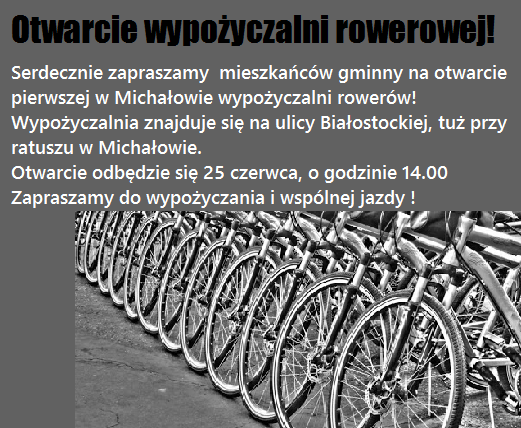 1. PomysłWypożyczalnia rowerów miejskich 2. Zakup rowerów w ilości 30szt. (koszt: 24000 zł)3. Zakup stojaków do rowerów (koszt:  2000 zł)4. Zakup wiaty (koszt: 20000 zł)5. Przygotowanie miejsca (koszt:  wybudowanie miejsca pracy pracownika i zakup kas fiskalnych -30000zł)6. Zapięcia rowerowe (koszt: 1500 zł)7. Wbudowany GPS w rowerach (koszt: 4500 zł)8. Zatrudnienie pracownika do obsługi wypożyczalni9. Ustalenie cennika10. Narzędzia do serwisowania rowerów (koszt: 5000 zł)11. Reklama w Internecie (koszt:  1500 zł)12. Szyld (koszt: 1000 zł)13. Ulotka z mapą gminny z wyszczególnieniem ciekawych miejsc  na terenie gminy (koszt:  1000 zł)Całkowity koszt :  90 500 zł+ Rezerwa na nieplanowane wydatki -  9,500 złCałkowity koszt inwestycji – 100 000 złJakub VIIIA – ulotka i opis projektu w załączniku